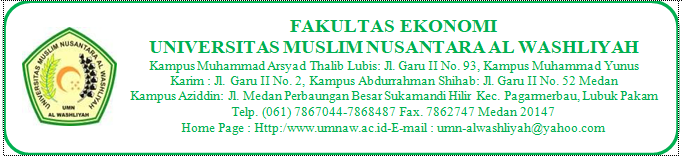 TANDA PERSETUJUAN SKRIPSINama			 : Nanda Tri NadyahNPM			 : 173114166Jurusan		 : ManajemenProgram  Studi	 : Ekonomi ManajemenJenjang Pendididkan	 : Strata Satu (S-1)Judul Skripsi	 : Pengaruh Kerjasama Tim Terhadap Peningkatan                                      Kinerja Karyawan Pada PT.Prima Indo Sentosa MedanMengetahui,PembimbingMhd. Dani Habra, SE, M. MANIDN. 0110076703Diuji Pada Tanggal 	:Yudisium	:Panitia Ujian	Ketua 	SekretarisDr. KRT. Hardi Mulyono K. Surbakti	Anggia Sari Lubis, SE., M.SiNIDN. 0111116303	NIDN. 0129078701	